Дава́йте говори́ть ве́жливо…Etiketa a zdvořilostní fráze v ústním projevu1. Následující fráze a obraty přeložte do češtiny a rozdělte do skupin podle situace, v nichž je můžete použít.Я хочу́ с Ва́ми (тобо́й) познако́миться.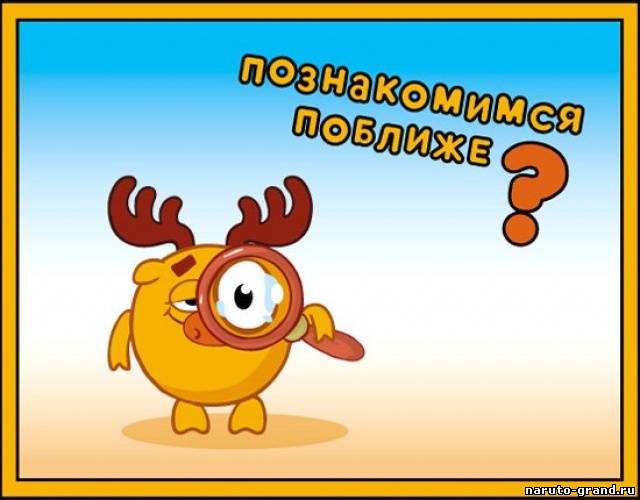 Дава́й(те) знако́миться!Разреши́те (с Ва́ми) познако́миться!О́чень прия́тно.Я сча́стлив, что познако́мился с Ва́ми.Прости́те!Извини́те!Бу́дьте добры́ (любе́зны).Я приглаша́ю Ва́с на (что-то).Я хоте́л бы пригласи́ть Ва́с на (что-то).Я хочу́, что́бы мы с Ва́ми сходи́ли (куда-то).Позво́льте пригласи́ть Вас на (что-то).Приходи́те к нам в сре́ду.Не схо́дить ли на́м (куда-то).Дава́й пойдём (куда).Спаси́бо.Я благода́рен Ва́м за (что-то).Большо́е Ва́м спаси́бо за (что-то)!Я Ва́м о́чень призна́телен.Я хоте́л бы поблагодари́ть Ва́с за (что-то)Не сто́ит.Не́ за что!Мне бы́ло прия́тно э́то сде́лать.Ну что́ Вы, мне э́то бы́ло не тру́дно. Да что́ Вы.Пожа́луйста!Вы не мо́жете (что-то сделать)Не могли́ бы Вы́ (что-то сделать)Е́сли Ва́м не тру́дно, да́йте, пожа́луйста (что-то)Я прошу́ Ва́сЯ попроси́л бы Ва́сSituace, ve kterých je možné uvedené obraty použít:А) Представле́ние, знако́мство – Představení, seznámeníБ) Обраще́ние – OsloveníВ) Приглаше́ние– PozváníГ) Благода́рность – Poděkování (vyjádření vděku)Д) Про́сьба, разреше́ние – Prosba, dovolení2. Zkuste fráze rozdělit na neutrální a oficiální. V jakých situacích byste je využili?3. Čtěte rozhovory. Následně je ve skupinkách zinscenujte.- Приве́т, Ва́ня! Как дела́?- Здоро́во, Же́ня! Всё хорошо́, спаси́бо.- Ва́ня, познако́мься! Э́то моя подру́га Тама́ра!- О́чень прия́тно! Я Евге́ний, но лу́чше – Же́ня.- Ра́да с тобо́й познако́миться, Же́ня!- Ко́ля! Ско́лько лет, ско́лько зи́м! Где́ ты пропада́л?- Здра́вствуй, И́ра! Как живёшь? Как твоя́ дипло́мная рабо́та, ты уже её написа́ла?- Да ты что́, ми́лый. Два го́да тому наза́д её защити́ла!- Неуже́ли? Вот э́то да! Дава́й схо́дим в кафе́. Посиди́м. Поговори́м.Ко́фе попьём.- Хорошо́. Пошли́.- Молодо́й челове́к! Бу́дьте добры́, скажи́те, пожа́луйста, кото́рый час.- Два́цать мину́т второ́го.- Спаси́бо за по́мощь.- Не́ за что!- Де́вушка, да́йте, пожа́луйста, во́н те́ конфе́ты!- Во́т э́ти?- Нет, не э́ти. Во́н те́, кото́рые ря́дом. В бе́лой коро́бке.- А́, Зефи́р в шокола́де.- Да, то́чно.- Держи́те. С Ва́с во́семьдесят рубле́й. И е́сли мо́жно, без сда́чи.- Сейча́с. Вот де́ньги. Спаси́бо большо́е. До свида́ния.- Всего до́брого.- На́стя! Да́й, пожа́луйста, ру́чку. У меня́ все ко́нчились.- Во́т! Держи́.- Спаси́бо. Ты меня́ опя́ть вы́ручила.- Да что́ ты! Я всегда́ ра́да тебе́ помо́чь.4. Pracujte ve skupinách. Nacvičte a následně sehrajte rozhovory podle zadání.Zapsali jste se na kurz ruštiny. Po vstupu do třídy zjistíte, že je tam zatím jen jeden budoucí spolužák. Chcete se s ním seznámit.Na ulici jste potkali svou kamarádku/svého kamaráda a chcete ho pozvat večer na návštěvu.Sedíte ve třídě a je vám zima, u otevřeného okna stojí spolužačka/spolužák. Požádejte ji/jeho o zavření okna.Poděkujte kamarádovi/kamarádce za pomoc při psaní referátu. Ten/ta vyjádří potěšení, že Vám mohli pomoct s tím, že to pro ně byla maličkost.Zjistili jste, že nemáte hodinky, jste na ulici a potřebujete zjistit čas. Oslovte kolemjdoucí/ho s dotazem.